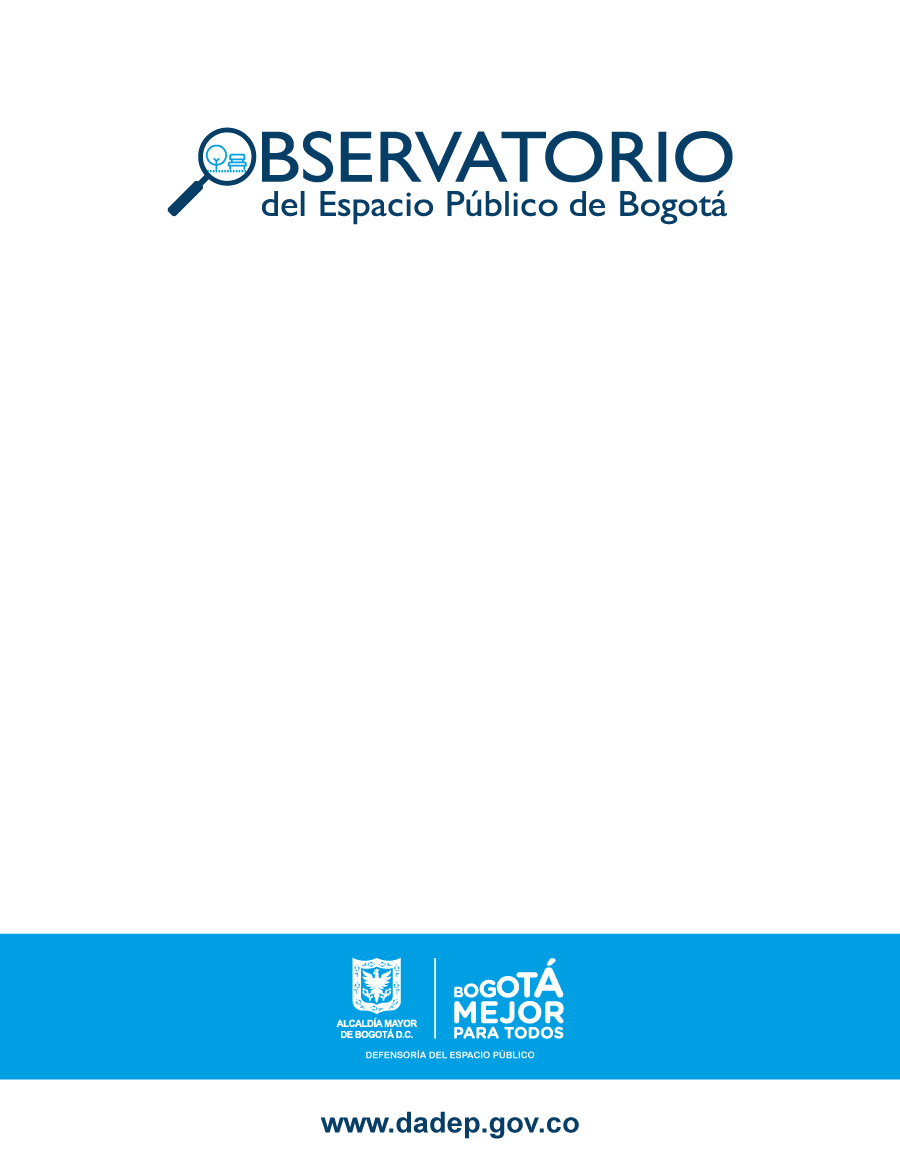 1. TítulosNo llevan punto los títulos, ni intertítulos. Dependiendo del tamaño del documento, se utilizarán estos tres tipos de título:En documentos largos (más de diez páginas), que requieran subniveles, se utilizarán tres tipos de título:1. Título general y primer nivel (Arial 14)1.1 Segundo nivel (Arial 13)1.1.1. Tercer nivel (Arial 12)2. Tamaño de la letra y espaciadoTodos los documentos del Observatorio deben ser escritos en letra Arial, tamaño 11, a un espacio, justificando a ambos lados. La letra siempre será color negro.El espaciado anterior y posterior en los documentos debe ser cero (clic derecho del mouse, opción párrafo, espaciado anterior y posterior 0 (cero); chulear la opción “no agregar espaciado entre párrafos del mismo estilo”. Usar un espacio (enter) antes y después de los títulos.Al final de los documentos incluir la siguiente tabla:Nombre de la entidad:Defensoría del Espacio Público.Nombre del proyecto:[Escriba el nombre con el que se identificará el proyecto durante su ejecución]Nombre de los investigadores/autores:[Escriba los nombres o nombre completo de los participantes]Tipo del documento:[Escriba de forma específica el tipo de documento: Análisis, diagnóstico, informe, entre otros]Fecha de realización del documento:[Especifique el año del documento]